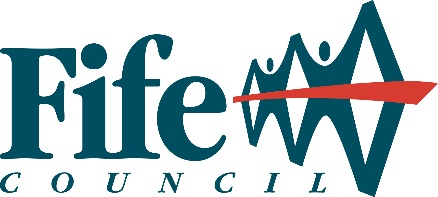 Mossmorran & Braefoot BayCommunity & Safety Committee MeetingDate: 25th May 2023Time: 18:30Location: City Chambers, DunfermlinePresent:		Councillor Alistair Bain, Convener - Fife Councillor (AB)			Councillor David Barratt – Fife Councillor (DB)Councillor Julie MacDougall - Fife Councillor (JMacD)			Tom Antram - ExxonMobil (TA)Craig Burnett - Shell (CB)			Luigi Creazzo – Hill of Beath Community Council (LC)William Dryburgh - Aberdour Community Council (WD)David Fisher – SEPAPeter Franklin - Dalgety Bay & Hillend Community Council (PF)Toby Hamblin – ExxonMobil (TH)Eleanor Martin – Lumphinnans Community Council (EM)James Martin - Lumphinnans Community Council (JM)Alex MacDonald - Burntisland Community Council (AMacD)			Pauline McGeevor – Shell (PMcG)Stuart Neill – ExxonMobil (SN)In attendance:	Kenny Bisset – Fife Council (KB)Nigel Kerr - Fife Council (NK)Secretariat:		Lesley Kirk, Fife CouncilApologies:		Gordon Black - Crossgates & Mossgreen Community Council (GB)	Mark Ruskell, MSP (MR)Apologies for AbsenceNoted.Declaration of InterestNone.Minutes of Previous MeetingMinutes accepted.  It was noted the timelapse footage link for ExxonMobil was unavailable.  The note of meeting would be updated with the correct link prior to being published.Current Situation Reports4.1	CouncillorsJMacD advised she had nothing to report.AB advised he had nothing to report.4.2	ExxonMobil (MB) 	SN advised Martin Burnell recently retired as Plant Manager and introduced Toby Hamblin as the new Plant Manager who joined them four weeks ago from Texas.		SN stated they would be happy to host the next Safety Committee Liaison meeting in August at the FEP site.SN talked to the report previously circulated and highlighted the following:  Performance strong with operational reliability.Ongoing regular engagement with SEPA continues in-line with the planned inspection programme with an onsite visit due in ten days.Ongoing regular engagement with HSE continues in-line with the planned inspection programme.Enclosed ground flare is progressing with a start-up forecast expected at the end of Q2 2023.Safety training is paramount on the site. Emergency response training is undertaken every three years and was run by the fire service at Edinburgh Airport for the first time.  They were able to share their skills and knowledge in which colleagues had to work as a team to extinguish fires in a controlled test environment.Workforce remains stable.  Interviews will be held in the coming weeks for four new full-time Apprentices. Applications are now open to recruit three to five Process Technicians.  To showcase the range of career opportunities FEP provides, we have attended careers events at Carnegie Conference Centre and Auchmuty High School.FEP continue to support different good causes in Fife e.g. sponsored Queen Anne High School to enter the Industrial Cadets Challenge, Lumphinnans Community Council, Community Trust and a local Primary School.It was noted the defibrillator on Craigencalt Farm is located at Kinghorn Loch and not Loch Leven.The group were reminded if they are aware of a good community cause to be please reach out to Tom Antram.4.3	Shell UK Ltd (MD)	CB talked to the report previously circulated and highlighted the following:Fife NGL was in steady operations during this reporting period with no unplanned flaring activities.Regular engagement with the environmental regulator SEPA on the plans for the ground flare investment. The community will be updated as plans progress.There was no process safety or personal safety incidents in the period since in our last report.  Gasoline system inspection by Health & Safety Executive and SEPA during this reporting period which resulted in no action required.Two emergency planning exercises in the period since the last report. Planned exercises take place every month and cover a multitude of scenarios throughout the year.Workforce remains stable with the addition of new trainees planned.One community notice issued during this period regarding the test of our emergency shut down valves.No complaints or queries received during this period. The Family Fun Day was an enormous success with seven hundred attending. Pauline was commended for all her arduous work in putting it together.Ten students from Fife College, Girls in Energy, attended the site.  Mark Downes awarded five scholarships to assist with their studies. Eighty school pupils attended the Young Engineers & Science Club Celebration Event at Dundee Science Centre which was sponsored by Shell.Contractor colleagues donated to Cowdenbeath Foodbank.Shell Twilight currently running in Lochgelly and Burntisland.A number of organisations benefitted from the Shell’s Community Grants.AMacD commented the reports are extremely informative and welcomed, enquired if they could be modified as they can be costly to print in colour.AMacD enquired if the enclosed ground flare programme of safety and operational testing will risk flares being experienced.  SN confirmed this would be minimal and would only be for a short period of time.DB advised he had nothing to report.AMacD stated he was delighted to see Shell Twilight was now running in Burnistland, thanked Shell and commented Shell do not get the recognition they deserve for enabling Shell Twilight to run.   Pauline advised Levenmouth Twilight has dropped off at present.AB commented the Family Fun Day had been extremely successful and well attended.  AB enquired about Shell Twilight running in the Cowdenbeath area.  Pauline advised this is being looked at, we need to mindful of balance of need e.g. Cowden in the Community offer programmes.  A meeting has been arranged in the coming week to discuss options. 4.4	SEPA (DF)	DF talked to the slide previously circulated and highlighted the following:SEPA continue to update the Mossmorran Hub with the latest information.Desktop and onsite inspections continue.  Particular focus on the completion of the FEP ground flare and integration into existing system, air emission monitoring and plans to reduce nitrogen dioxide emissions from the furnaces.ExxonMobil FEP COMAH safety report is completed with no issues.All Annual Data returns will be published on the Mossmorran Hub in due course.Discussions continue with Shell on the new ground flare.Conducted an inspection of Shell’s FNGL Leak Detection and Repair programme and emergency response for gasoline tanks.One complaint received since February relating to a low frequency noise in Cowdenbeath.  Monitors were reviewed but no change identified from Mossmorran.  The noise has now ceased.SEPA are maintaining two continuous noise monitoring stations at the Lochgelly water tower and on farmland immediately to the north of the Mossmorran complex.SEPA have installed the new monitoring equipment to monitor more pollutants across a greater geographic area. A data sharing platform has been developed which enables the information to be shared in close to real time which is now live.  DF gave an overview of the interactive air quality monitor data available on the live platform.NK stated accurate wind data which can identify the direction of the wind is important when dealing with complaints.AB said he had been on the site, and commented it is extremely easy to use and navigate. A discussion followed and DF advised the data is as live as they can make it.  It continually sends data to their servers which then displays on the website.NK welcomed DF to the Committee and thanked Ian Brocklebank for all his support in the past.4.5	Update on Expert Advisory GroupsKB talked to the report previously circulated and highlighted the following:The Independent Air Quality Report for 2021 has been finalised and an elected member briefing note produced.   The report is also accompanied by a two-sided leaflet summarising the content in non-technical format.  These are available on the dedicated Fife Council Mossmorran and Braefoot Bay web pages.The Institute of Occupational Medicine (IOM) will now progress the Independent Air Quality Report for 2022 with data currently being collated for this purpose. A meeting of the EAG on Air Quality will be set up over the next two months.A EAG meeting for noise, light and vibration was held on 24th February which gave an update on progress with Q & As.  It was agreed these will be posted on the new Fife Council Mossmorran web pages.It was agreed at this meeting a detailed report on noise would not be required at this stage as enclosed ground flares will reduce noise impacts on communities going forward.It was also agreed at this meeting the format and content for the relevant Annual General Report on Mossmorran and Braefoot facilities would be discussed at the next Safety Liaison Committee on 25th May 2023.A EAG meeting for Communications was held on 1st March 2023 which included updating the Group on the new Fife Council Mossmorran web pages and seeking views on the non-technical summary leaflet for the MMBB 2021 Independent Air Quality Report.Again it was agreed at this meeting the format and content for the relevant Annual General Report on Mossmorran and Braefoot facilities would be discussed at the next Safety Liaison Committee on 25th May 2023.4.6	Review of Requirement for Annual Report	NK talked to the Review of Mossmorran and Braefoot Bay Community and Safety Committee report previously circulated.	NK advised the review of the Mossmorran and Braefoot Bay Community and Safety Committee was approved at Committee in September 2019 and September 2020.  The review was requested due to the significant unplanned flaring experienced in 2019 and 2020 which resulted in substantial scrutiny of the regulation of the operations and the potential health impacts on communities.	Three public meetings took place which highlighted significant concerns raised by communities in relation to the health and safety issues and the impact on their health from the Mossmorran site.  It also emphasised the lack of trust felt by communities and the need to improve on sharing appropriate information to ensure communities received qualitative and informative news.	Three Expert Advisory Groups were established which report back to this Committee, the Terms of Reference and Constitution have been updated to reflect changes which will be approved at the next Cabinet Committee Meeting.	NK went onto explain one of the recommendations from the September 2020 report was an annual report would be produced and presented to appropriate Area Committees and the Environment and Protective Services Sub-Committee. NK said since the report was produced a lot has changed, there has been major investment and improvements undertaken by operators which has seen the number of complaints drop dramatically, the level of trust and confidence communities now have with Fife Council, operators and regulatory agencies has increased extensively.  NK asked the Committee if they felt an annual report was still required as quarterly reports are provided for this Committee meeting and commented it would result in duplication of information but would be happy to draw up a report by exception or upon request.	A discussion followed which reiterated that the significant investment and improvements undertaken have had a considerable positive impact for communities and an annual report would not be required.  NK confirmed the agreement of this Committee would be conveyed to the Cabinet Committee in August.4.7 	Questions	No.Just Transition for Mossmorran Report AB advised MR had sent his apologies for today’s Committee meeting.  It is hoped he can attend the next meeting.  A discussion followed and it was suggested that Just Transition discussions are kept separate from this Committee Meeting.  AB advised it would be beneficial for MR to attend to enable open dialogue/conversations around proposals in his report and how this will affect communities.Any Other BusinessNone.Date of Next MeetingThursday 24th August at 6.30 pm – 8.00 pm, City Chambers, Dunfermline.